1ª Semana Virtual de Arte, Cultura, Extensão, Pesquisa e Inovação IFRJ – Campus Rio de Janeiro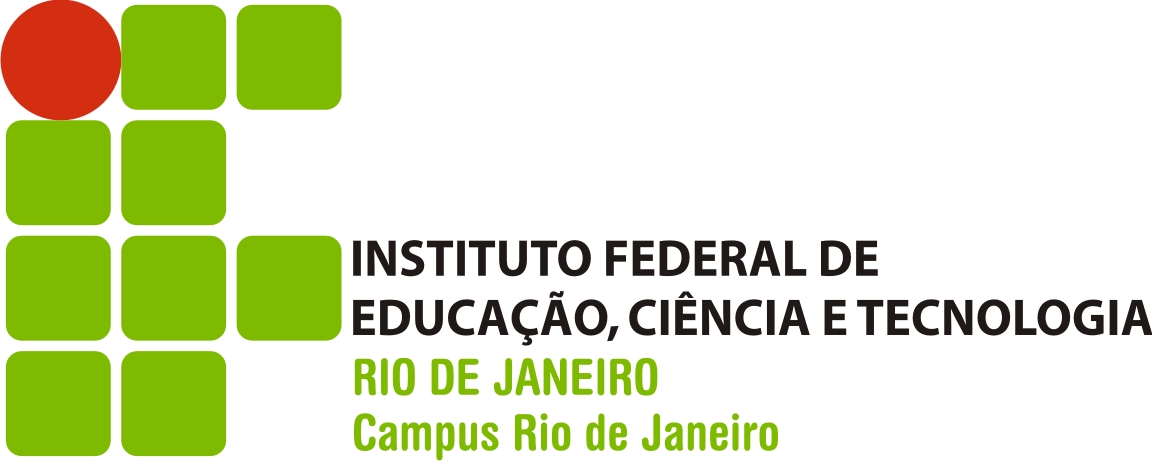 proposta de minicursoproposta de minicursoproposta de minicursoproposta de minicursoproposta de minicursoTítulo: Título: Título: Título: Título: data de realizaçãohoráriopúblico alvoxxxxxxxxxvagas (mínimo)vagas (máximo)carga horáriaxxxxxxxxxpré-requisitosxxxxxxxxxequipe proponente e formaçãonomearea de formaçãoinstituição de origem/cargoMaior titulaçãocontato (email/ telefone)xxxxxxxxx